Name: _____________________ Date: ________ Period ____Evolution 					 J. Bhalla PowerpointCharles Darwin and the Galapagos Islands (1835):Darwin sailed from ________________________________ and then to the Galapagos Islands.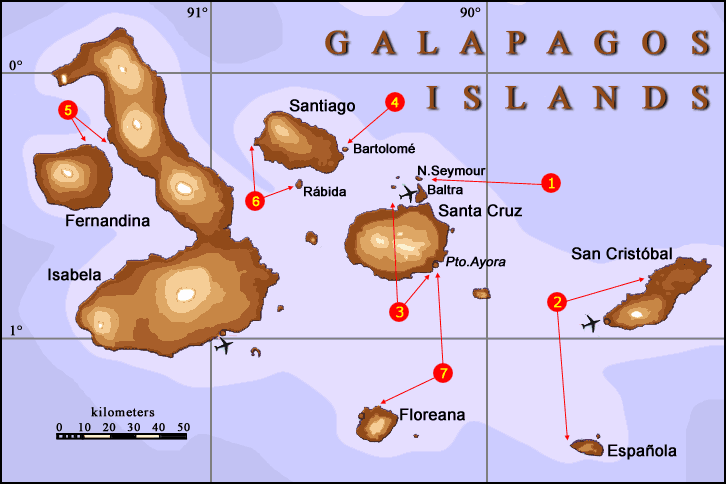 Darwin compared the species he observed in S. America to the species in the Galapagos.  The differences _______________ __________________________________________________.Also, within the Islands of the Galapagos, there was a great difference between ________________________________ (sea level vs. mountainous region).Darwin’s Finches        Observe the beaks of the Finches: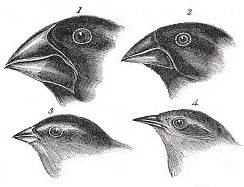 The beak of each finch is adapted to…______________________________________1.Birds that have a strong, wide beak are adapted for eating…        __________2.Birds that have a sharp, needlelike beak are adapted for eating…  ________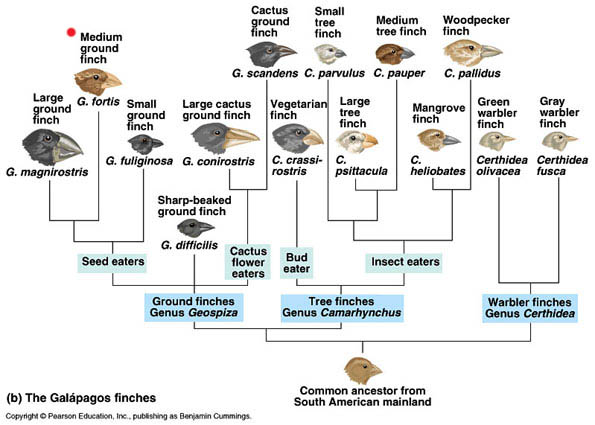 What is an adaptation?An adaptation is _____________________________________________________________________________.It is also the evolution of a structure, behavior, or internal process that enables an organism to ________________________________________________________________________________________________________ .      Ex. TIGER (list some adaptations): __________________________________________________________What did Darwin theorize?Darwin returned to England and spent the next 20 years trying to figure out ____________________________________________________________________________________________________________Darwin reasoned that _______________________that arrived on one of the Galapagos Islands faced ___________________________________________________________________________________________. Darwin believed the species gradually changed over many generations and became better adapted to the new conditions.Theory of EvolutionGradual ___________________________________________________________________________________So…How could this process of SELECTIVE BREEDING happen in nature?______________________________:The process by __________________________________________________________________________________________________________________________________________________________.How does Natural Selection occur? ___________________________________:  Individuals that are better suited for _________________________________________________________________________________________________________________.__________________, natural selection results in ________________________________________ of a population.  These changes _________________________________________________________________What affects natural selection?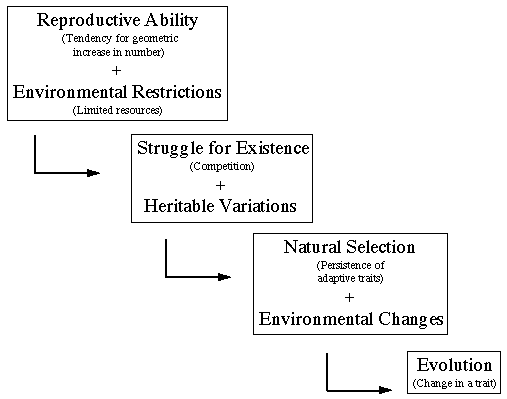 The driving force behind evolution is the interactions between ____________________ and their _____________________ .Darwin identified four factors that affect the process of natural selection: _________________________, __________________, _____________________________________, and ____________________________ among individuals…1. OverproductionMost species produce ___________________________________________				SO there are NOT enough _________________________________________				somany offspring ______________				so         Population remains the ___________________________________________-Those species that produce many offspring guarantee that a few will survive to a reproductive age.-Overproduction is an adaptation for many species for survival.Ex. FROGS : 2. CompetitionWhen food and other resources are limited, ________________________________________________.The _______________________________(fastest runner, strongest wings) will survive to produce offspring.Those that are weak (unable to get food) ______________________________________________________. 3. Environmental ConditionsWhen __________________________________________________________, those species that are ___________________________to the new environment will survive to reproduce.Example: Peppered Moths of England during the Industrial Revolution.Example: Kaibab and Albert Squirrel – Grand CanyonThe species are believed to have been the same species thousands of years ago.  When the Grand Canyon formed, it created a geographic barrier within the population.  This eventually led the species to evolve, and now mating cannot occur between the two species. (switch to  Powerpoint part 2 Slides 20 – 47)4. Variations_________________________: Any difference in traits between _______________ of the same species***Over a long period of time, ____________________________accumulate in a species, while ________________________________________.Without______________________, all the members of a species would have the same traits.  Evolution by natural selection would not occur because all individuals would have an ____________________________________________________________________________. ANY TRAIT THAT HELPS AN ORGANISM SURVIVE AND REPRODUCE IS SAID TO HAVE AN ADAPTIVE VALUE. Remember….this was the 1800s!Darwin did not know anything about genes or mutations, so he could not explain what caused variations or how they were passed on, but today, we know two major sources of Variations:1. “___________________________________” – random assortment of genes during meiosis and fertilization.2.___________________________: (change in the normal DNA sequence)Nearly all mutations are harmful, but a few mutations can be beneficial to the survival of the organismExample: Polar Bears - The allele for fur without color would not be a beneficial adaptation unless the animal lived in an area where the fur would match the environment.Evidence of Evolution (MEMORIZE THESE 5 FACTS!!)Evidence #1: _____________________FOSSILS: ___________________________________________________________________________________Most fossils form when organisms that die become ________________________________.* The older the fossil, the deeper it would be buriedCalculating the Age of FossilsMost fossils are found in ________________________that was formed at the ___________________________.Sediments are formed when water flows over land and wear away (erodes) the land.  These sediments then settle to the bottom of the river. They eventually___________ (due to the pressure on them) into __________. ____________________________________: the higher up you go in an undisturbed rock stratum, the younger the rock layers become. ** Upper, undisturbed strata generally contain fossils of more complex organisms, whereas, the lower strata contain fossils of simpler life forms. (Tendency toward increasing complexity over time.)  ** When comparing fossils in undisturbed strata, fossils can be found in upper strata which, although different from fossils in lower strata, resemble those fossils. This suggests links between modern forms and older forms, as well as divergent pathways from common ancestors. 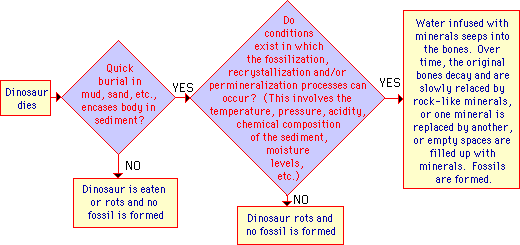 How to Date Fossils______________________________- used to tell which of two fossils is older (looking at the rock layers)2. _______________________________- measuring the radioactive elements in the fossils (gives an actual age)Interpreting the fossil Record (Relative Dating)_________________________ – relating fossils to specific areas and rock layers_________________________ – fossils which existed in a relatively short period of time and over large area_________________________ – divides time into eons, eras, periods, and epochs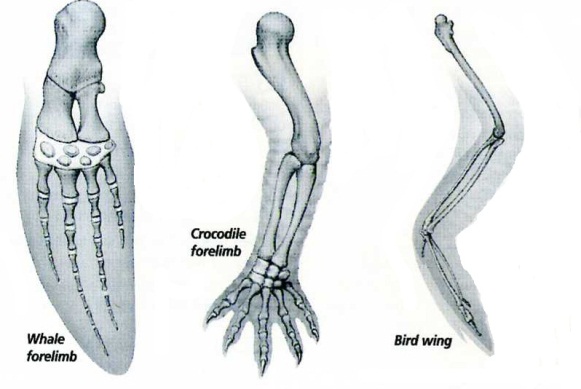 Evidence #2: ______________________________________________________: Body parts that are alike in structure or function because the species in question share a common ancestor. 	Ex: Whale, crocodile, bird, human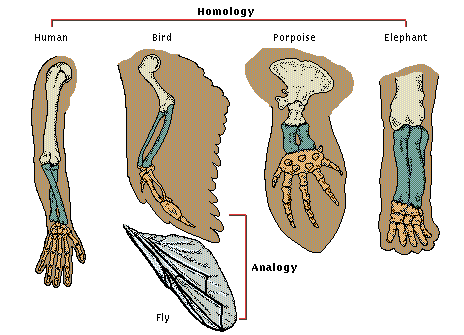 ______________________________Structures with________________ structures but serve the ____________________________ Suggests different lines of evolution, meaning they came from     MANY ORGANISMS!Ex: wing of an insect and the wing of a bird Both wings are used for flying, but they are made of completely different materials.Evidence #3: ______________________________________________________________________________________________________________ Comparative EmbryologyFish      Salamander   Tortoise     Chick         Calf          Human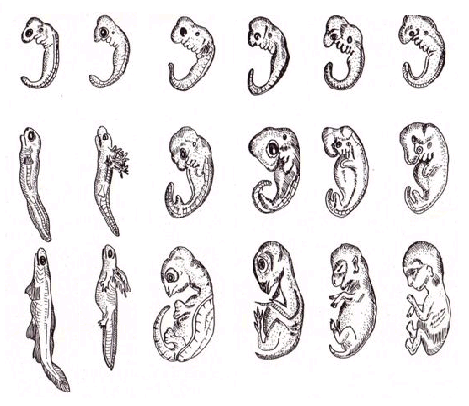 Evidence #4: ______________________________________________________________ same four Nitrogenous Bases (A, T, G, C)Proteins in all organisms are made from the __________________________________.Evidence #5: ________________________________ __________________________________________________________________________________________Examples:whale pelvistiny snake pelvic and limb bonesthe eyes in cave-dwelling salamanders and fish that are completely blind 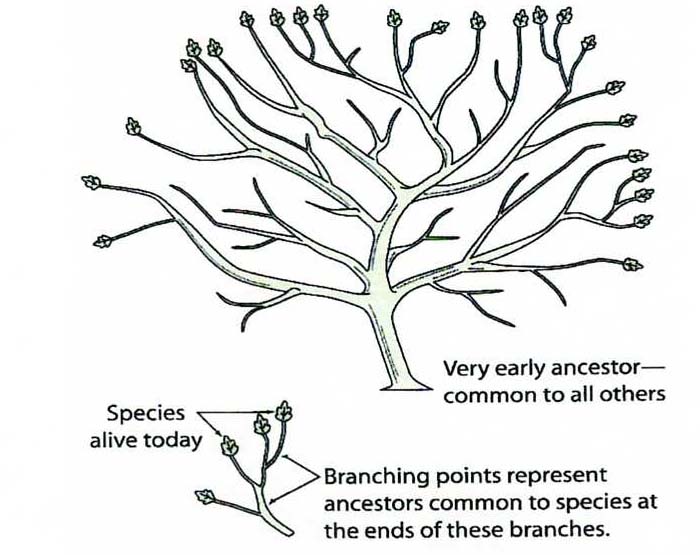 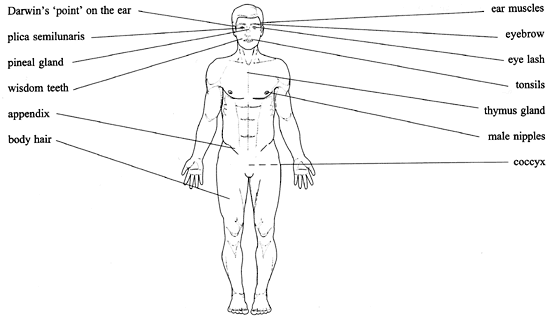 What is extinction?Extinction: ______________________________________________________________________ .Extinction occurs when the DEATH RATE is greater than the BIRTH RATE within a given species.Extinction is most likely to occur when there is a ___________________________________________Examples:____________________________________________________________________________________________________________________________________________________________________ .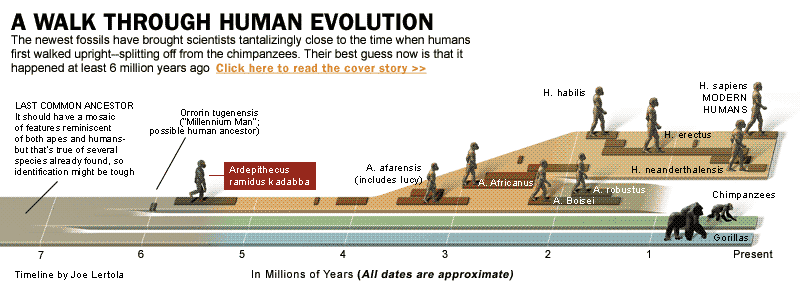 